ПОГОДЖЕНО                                                   ЗАТВЕРДЖУЮ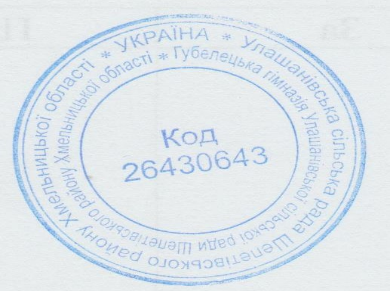 Рішення педагогічної ради                              Директор Губелецької гімназіїПротокол від 28.08.2023  № 1                         ___________  Василь ТКАЧУКОСВІТНЯ ПРОГРАМАГУБЕЛЕЦЬКОЇ ГІМНАЗІЇ УЛАШАНІВСЬКОЇ СІЛЬСЬКОЇ РАДИШЕПЕТІВСЬКОГО РАЙОНУХМЕЛЬНИЦЬКОЇ ОБЛАСТІна 2023/2024 навчальний рікВСТУПОрганізація освітнього процесу в закладах загальної̈ середньої освіти в 2023/2024 навчальному році здійснюватиметься відповідно до: Законів України «Про освіту», «Про повну загальну середню освіту», «Про внесення змін до деяких законів України в сфері освіти щодо врегулювання окремих питань освітньої діяльності в умовах воєнного стану» (№7325 від 28.04.2022), «Про забезпечення функціонування української мови як державної» та інших; Указу Президента України від 16 березня 2022 року № 143 «Про загальнонаціональну хвилину мовчання за загиблими внаслідок збройної агресії Російської Федерації проти України»; постанови Кабінету Міністрів України від 28 липня 2023 року №782 «Про початок навчального року під час воєнного стану в Україні»; листів Міністерства освіти і науки України: від 17.05.2023 року № 1/6990-23 «Про підготовку закладів освіти до нового навчального року та проходження осінньо-зимового періоду 2023/24 навчального року»; від  16.08.20232  №  1/12186-23  «Про  організацію  2023/2024  навчального року в закладах загальної середньої освіти»;  від 20.06.2023 № № 1/8820-23 «Про організацію безпечного освітнього простору в закладах дошкільної освіти та обладнання укриттів»; від 02.04.2022 № № 1/3845-22  «Про рекомендації для працівників закладів дошкільної освіти на період дії воєнного стану в Україні». Листа державної служби України з надзвичайних ситуацій №03-1870/162-2 «Про організацію укриття працівників та дітей у закладах освіти»; наказів Міністерства освіти і науки України: від 15.05.2023 № 563 "Про затвердження методичних рекомендацій щодо окремих питань здобуття освіти в ЗЗСО в умовах воєнного стану в Україні; від 24.08.2023 р №1/12702-23 «Щодо організації виховного процесу в закладах освіти в 2023/2024 навчальному році»; від 15.08.2016 № 974 «Про затвердження Правил пожежної безпеки для навчальних закладів та установ системи освіти України»; від 26.12.2017 № 1669 «Про затвердження Положення про організацію роботи з охорони праці та безпеки життєдіяльності учасників освітнього процесу в установах і закладах освіти» ; від 24.02.2023 № 201 «Про затвердження Змін до Положення про дистанційну форму здобуття повної загальної середньої освіти» ; від 29.04.2020 № 574 «Про затвердження Типового переліку засобів навчання та обладнання для навчальних кабінетів і STEM-лабораторій» ; від 20.07.2004 № 601 «Положення про навчальні кабінети загальноосвітніх навчальних закладів»; від 07.02.2020 № 143 «Про затвердження типового переліку засобів навчання та обладнання для навчальних кабінетів початкової школи». Наказів Міністерства охорони здоров’я України: від 25.09.2020 № 2205 «Про затвердження Санітарного регламенту для закладів загальної середньої освіти» (зі змінами);  від 24.03.2016 № 234 «Про затвердження Санітарного регламенту для дошкільних навчальних закладів» (зі змінами); «Абетка для директора» від ДСЯО ; розпорядження Кабінету Міністрів України від 14 грудня 2016 р. № 988- р «Про схвалення Концепції реалізації державної політики у сфері реформування загальної середньої освіти «Нова українська школа» на період до 2029 року»; наказом Міністерства охорони здоров'я України від 24.03.2016 № 234, зареєстрованого в Міністерстві юстиції України 10 листопада 2020 р. за №1111/35394 ( зі змінами від 01.08.2022 року № 1371) Наказів Міністерства освіти і науки України: від  20.02.2002  №  128  «Про  затвердження  Нормативів  наповнюваності груп  дошкільних  навчальних  закладів  (ясел-садків)  компенсуючого  типу, класів  спеціальних  загальноосвітніх  шкіл  (шкіл-інтернатів),  груп подовженого дня і виховних груп загальноосвітніх навчальних закладів усіх типів та Порядку поділу класів на групи при вивченні окремих предметів у загальноосвітніх  навчальних  закладах»,  зареєстрований  в  Міністерстві юстиції України 6 березня 2002 р. за № 229/6517 (зі змінами);  Положення  про  інституційну  та  дуальну  форми  здобуття  повної  загальної  середньої  освіти,  затвердженого  наказом  Міністерства  освіти  і науки  України  23  квітня  2019  року  №  536  (у  редакції  наказу  Міністерства освіти  і  науки  України  від  10  лютого  2021  року №  160),  зареєстрованим  в Міністерстві юстиції України 22 травня 2019 р. за № 547/33518; Положення  про  індивідуальну  форму  здобуття  повної  загальної середньої освіти, затвердженого наказом Міністерства освіти і науки України 12.01.2016   №  8  (у  редакції  наказу  Міністерства  освіти  і  науки  України від  10  лютого  2021  року №  160),  зареєстрованим  в  Міністерстві юстиції України 03 лютого 2016 р. за № 184/28314; Порядку зарахування, відрахування та переведення учнів до державних та  комунальних  закладів  освіти  для  здобуття  повної  загальної  середньої освіти,  затвердженого  наказом  Міністерства  освіти  і  науки  України 16.04.2018 № 367, зареєстрованим в Міністерстві юстиції України 05 травня 2018 р за № 564/32016; Порядку  переведення  учнів  (вихованців)  закладу  загальної  середньої освіти  до  наступного  класу,  затвердженого  наказом  Міністерства  освіти  і науки  України  14.07.2015  №  762  (у  редакції  наказів  Міністерства  освіти  і науки України № 621 від 08.05.2019, № 268 від 01.03.2021), зареєстрованим в Міністерстві юстиції України 30.07.2015 за № 924/27369; Листів Міністерства освіти і науки України: від  16.03.2022  №1/3472-22  «Про  виконання  Указу  Президента  України  Володимира ЗЕЛЕНСЬКОГО від 16.03.2022 №143/2022» та Статуту гімназії.Освітня програма визначає зміст та організацію навчального процесу, забезпечення умов для інтелектуального, соціального, морального, фізичного розвитку і саморозвитку кожного учня, що реалізуються через оновлення змісту навчальних програм, методики проведення уроку, форм організації освітнього процесу. Гімназія активно використовує педагогіку партнерства (співробітництва), що ґрунтується на принципах гуманізму й творчого підходу до розвитку особистості. Тому зусилля педагогів направлені на подолання інертності мислення, перехід на якісно новий рівень побудови взаємовідносин між учасниками освітнього процесу. Це завдання реалізовується у спільній діяльності учителя й учнів, учителя й батьків, що передбачає взаєморозуміння, єдність інтересів і прагнень. Відзначається запит на підвищення рівня комфортності та матеріально-технічної бази, інформатизації навчального процесу та розвитку ІЦТ. Відповідно до Концепції реалізації державної політики у сфері реформування загальної середньої освіти «Нова українська школа» педагогічний колектив Губелецької гімназії ставить за мету – «створити школу, у якій буде приємно навчатись і яка даватиме учням не тільки знання, а й вміння застосовувати їх у житті».Освітня програма визначає: вимоги до осіб, які розпочинають навчання за програмою початкова освіта, базова середня освіта;загальний обсяг навчального навантаження, який визначає загальний обсяг навчального навантаження за кожним рівнем здобуття освіти, орієнтовну тривалість і взаємозв’язки окремих предметів, факультативів, курсів за вибором тощо, зокрема їх інтеграції, а також логічну послідовності їх вивчення подані в навчальних планах (далі – таблиці); очікувані результати навчання та компетентності учнів подані в рамках навчальних програм;навчальні програми предметів, що вивчаються за інваріантним і варіативним складниками; навчальні предмети вибрані учнями на підсилення вивчення предметів, які мають гриф Міністерством освіти і науки України»; форми організації освітнього процесу;системи внутрішнього забезпечення якості освіти, проведення поточного та підсумкового оцінювання;кадрове забезпечення, навчально-методичне, навчально-технічне, соціально-психологічне середовище закладу освіти, створення умов для підвищення фахового рівня педагогічних працівників.Освітня програма закладу спрямована на:поєднання стабільного змісту освіти і варіативності вибору навчальних дисциплін, наявності різних програм та альтернативних підручників з кожного предмету;диференційованого та індивідуального навчання на всіх ступенях вільного застосування вчителями різних методик, навчання та виховання;розширення повноважень вчителів, учнів, батьків в управлінні школою, вирішенні методичних, педагогічних, фінансових питань, завдань розвитку матеріальної бази;утвердження в школі атмосфери гуманізму, поваги до особистості вчителя і учня;формуванню у підростаючого покоління патріотизму, потреби турбуватись про майбутнє Батьківщини, національної самосвідомості;суверенності: школа є самостійним, національним державно-громадським інститутом освіти, виховання і педагогічної діяльності. Це проявляється в практичній можливості розробки концепції системи, змісту, структури освіти і виховання, навчального плану, програм та посібників, у вільному вирішенні всіх кадрових та інших питань управління школою матеріального та фінансового забезпечення;єдності та взаємозв’язку школи з усіма сферами життя народу, його культурою, інтеграції всіх ціннісних виховних сил суспільства.Особливість гімназії полягає у вивченні основних навчальних предметів з допомогою мультимедійної техніки. Така методика навчання має низку переваг над стандартною методикою, про що свідчать результати участі учнів та учителів гімназії в конкурсах, олімпіадах та освітніх проектах різних рівнів.Основним завданням педагогічного навчання в гімназії є реорганізація освітньої діяльності школи із засвоєння змісту навчальних предметів на формування здатності до практичного застосування набутих знань.Вивчення усіх навчальних предметів базується на принципах особистісно орієнтованого навчання.Основою методичної компетенції вчителя є досконале володіння методами проведення уроків, різноманітними формами роботи, методичними прийомами, уміння конструювати уроки класичних типів – набуття нових знань, формування умінь і навичок, узагальнення і систематизації, контролю знань, комбінованого, а також нестандартних уроків, що ефективно формують здатність до нестандартного мислення, творчості, підвищують інтерес до предмету, активізують навчальну діяльність.В гімназії створено можливість для систематичного використання сучасних мультимедійних засобів навчання, комп’ютерної, проекційної техніки.Усе це забезпечує можливість для досягнення навчальної діяльності – інтелектуально-творчого, морального, національно-культурного, естетичного збагачення, розвиток та закріплення на цій основі індивідуальних якостей шляхом засвоєння навчального матеріалу, вироблення умінь навчальної, трудової, організаційної, художньо-естетичної діяльності. Мережа гімназії:початкова школа – 1-4 класів – 4;	основна школа 5-9 класів – 5; Кадрове забезпечення:    в школі працює 13 вчителів, з них мають кваліфікаційну категорію:«спеціаліст вищої категорії» - 4;«спеціаліст першої категорії» - 4;«спеціаліст другої категорії» - 2;«спеціаліст» - 3Педагогічне звання: «старший учитель» - 2;Нагороджені нагрудним знаком «Відмінник освіти України» -1.Матеріально-технічне забезпечення освітньої діяльностіАдміністрація Губелецької гімназії створює та забезпечує належні, безпечні та здорові умови здобуття освіти. Для забезпечення освітнього процесу база гімназії складається із навчальних кабінетів, майстерні (обслуговуючої праці тощо), а також бібліотеки, комп'ютерного кабінету, їдальні тощо.Гімназія має оснащені кабінети: 1-4 класи, інформатики, української мови та літератури. Для організації освітнього процесу в початковій школі задіяні 4 класних кімнати, спортивний майданчик, бібліотека, комп’ютерний клас.Початкова школа активно працює за Державним стандартом початкової школи і програмою Нової української школи. Для успішного виконання завдань Нової української школи створюються всі умови:нове безпечне освітнє середовище, що сприяє вільному розвитку творчої особистості дитини;змінюється просторово-предметне оточення, програми та засоби навчання;зростає частка групової, ігрової, проектної і дослідницької діяльності;створюються мобільні робочі місця, які можна легко трансформувати для групової роботи. Дизайн освітнього простору початкової школи спрямований на розвиток дитини і мотивації її до навчання.Навчально-методичне забезпечення освітньої діяльностіПедагоги гімназії використовують у своїй роботі сучасні навчальні технології та методи навчання: метод проектування, дослідницькі, ігрові, групові технології, ІЦТ. Однією зі складових освітньої технології є комп'ютерна підтримка навчання та управління навчальним процесом. В школі успішно функціонує комп’ютерний клас, що забезпечений новими мультимедійними засобами, які дозволяють широко використовувати інформаційно-цифрові технології в освітньому процесі.Інформаційні технології, у сукупності з правильними проектованими технологіями навчання, використання активних методів навчання стають базою сучасної освіти, що гарантує необхідний рівень якості, варіативності, диференціації та індивідуалізації навчання та виховання.С Т Р У К Т У Р Анавчального року Губелецької гімназіїВідповідно до постанови Кабінету Міністрів України від 28 липня 2023 року № 782 «Про початок навчального року під час воєнного стану в Україні» (далі – Постанова) в закладах загальної середньої освіти 2023/2024 навчальний рік триватиме з 1 вересня 2023 року до 28 червня 2024 року.  Відповідно до Закону України «Про внесення деяких змін до деяких законів України в сфері освіти щодо врегулювання окремих питань освітньої діяльності в умовах воєнного стану» на період тривалості воєнного стану призупиняється дія положення частини третьої статті 10 Закону України «Про повну загальну середню освіту» в частині тривалості освітнього процесу в ЗЗСО не менше 175 днів. Тривалість та структура навчального року визначається закладом освіти з урахуванням навчального часу на проведення державної підсумкової атестації, навчальної практики, інших форм організації освітнього процесу, визначених освітньою програмою закладу освіти. Педагогічною радою закладу освіти визначено також тривалість навчального тижня п’ять днів, занять і відпочинку. У закладі освіти щоденно о 9 годині 00 хвилин  проводиться загальнонаціональна хвилина мовчання за співвітчизниками, загиблими внаслідок збройної агресії російської федерації проти України (стаття 2 Указу Президента України № 143 від 16 березня 2022 року «Про загальнонаціональну хвилину мовчання за загиблими внаслідок збройної агресії Російської Федерації проти України», лист Міністерства освіти і Науки України від 16.03.2022 №1/3472-22). Тривалість канікул у закладах освіти протягом навчального року не може становити менше 30 календарних днів.НАВЧАЛЬНИЙ РІКОрганізовується за семестровою системою:І семестр – з 01.09.2023  по 29.12.2023ІІ семестр – з 15.01.2024 по 31.05.2024Канікули за семестрами:осінні – з 23 жовтня 2023 року по 29 жовтня 2023 року; (7 днів)зимові – з 30 грудня 2023 року по 14 січня 2024 року;(16 днів)весняні – з 25 березня 2024 року по 31 березня 2024 року. (7 днів)Останній дзвоник: 31 травня 2024 рокуМовою освітнього процесу в закладі освіти є державна мова.Тривалість уроків:у 1 класі – 35 хвилин;у 2-4 класах – 40 хвилин;у 5-9 класах – 45 хвилин.Гімназія працює в одну зміну у змішаному форматі. Форма організації освітнього процесу залежить від безпекової ситуації в кожному населеному пункті і визначається рішенням військово-цивільних адміністрацій. Гранично допустиме навантаження на учня відповідає санітарно-гігєнічним нормам, установленим Міністерством охорони здоров’я України. Години фізичної культури не враховуються при визначенні гранично допустимого навантаження на учнів.У своєму складі гімназія має такі структурні підрозділи: дошкільний підрозділ; початкова школа (1-4 класи).Навчальний план гімназії зорієнтований на роботу закладу за 5-денним навчальними тижнем.Період життя дитини від п’яти до шести (семи) років (старший дошкільний вік) визначається цілісною зміною її особистості, готовністю до нової соціальної ситуації розвитку. Пріоритетом цього процесу є формування і розвиток базових особистісних якостей дітей: спостережливості, допитливості, довільності поведінки, міжособистісної позитивної комунікації, відповідальності, діяльнісного і різнобічного освоєння навколишньої дійсності та ін. Потенційно це виявляється у певному рівні готовності дитини до систематичного навчання – фізичної, соціальної, емоційно-ціннісної, пізнавальної, мовленнєвої, творчої.Зберігаючи наступність із дошкільним періодом дитинства, початкова школа забезпечує подальше становлення особистості дитини, її фізичний, інтелектуальний, соціальний розвиток; формує здатність до творчого самовираження, критичного мислення, виховує ціннісне ставлення до держави, рідного краю, української культури, пошанування своєї гідності та інших людей, збереження здоров’я.Початкова освіта здобувається з 6 (7) років. На рівнях початкової та базової середньої освіти освітній процес організовується за такими циклами:перший цикл початкової освіти – адаптаційно-ігровий (1-2 класи);другий цикл початкової освіти – основний (3-4 класи);перший цикл базової загальної середньої освіти – адаптаційний (5-6 класи);другий цикл базової загальної середньої освіти – базове предметне навчання, допрофільна підготовка (7-9 клас).Базова середня освіта здобувається, як правило, після здобуття початкової освіти. Діти, які здобули початкову освіту на 1 вересня поточного навчального року повинні розпочинати здобуття базової середньої освіти цього ж навчального року. Діти, які здобули базову середню освіту та успішно склали державну підсумкову атестацію з 1 вересня поточного навчального року повинні розпочинати здобуття профільної середньої освіти цього ж навчального року. ЗАГАЛЬНИЙ ОБСЯГ НАВЧАЛЬНОГО НАВАНТАЖЕННЯБАЗОВИЙ НАВЧАЛЬНИЙ ПЛАН ПОЧАТКОВОЇ ОСВІТИБазовий навчальний план закладів загальної середньої освіти для класів (груп)  з українською мовою навчанняБАЗОВИЙ НАВЧАЛЬНИЙ ПЛАН БАЗОВОЇ СЕРЕДНЬОЇ ОСВІТИ(5-6 клас НУШ)Базовий навчальний план закладів загальної середньої освіти для класів (груп)  з українською мовою навчанняБАЗОВИЙ НАВЧАЛЬНИЙ ПЛАН БАЗОВОЇ СЕРЕДНЬОЇ ОСВІТИ6-9класівНАВЧАЛЬНИЙ ПЛАН ЗАКЛАДУ ОСВІТИ, ЯКИЙ ВИЗНАЧАЄ ЗАГАЛЬНИЙ ОБСЯГ НАВЧАЛЬНОГО НАВАНТАЖЕННЯ НА ВІДПОВІДНОМУ РІВНІ ЗАГАЛЬНОЇ СЕРЕДНЬОЇ ОСВІТИ, ЙОГО РОЗПОДІЛ МІЖ ГАЛУЗЯМИ ЗНАНЬ ТА НАВЧАЛЬНИМИ ПРЕДМЕТАМИ ЗА РОКАМИ, ПОСЛІДОВНІСТЬ ЇХ ВИВЧЕННЯ.У 2023/2024 навчальному році в дошкільному підрозділі Губелецької гімназії функціонуватиме одна група, в якій здобуватимуть дошкільну освіту – 14 дітей віком від 3-х до 6 років, 9 класів (по одному кожної паралелі) у яких навчатиметься 75 учні. У 6 класі організовано інклюзивне навчання.Освітню програму для дошкільного підрозділу – відповідно до наказу Міністерства освіти і науки України від 20.04.2015 № 466 «Про гранично допустиме навантаження на дитину у дошкільних навчальних закладах різних типів і форм власності» за освітньою програмою розвитку дитини дошкільного віку «Українське дошкілля» рекомендованою листом Міністерства освіти і науки від 19.08.2022 №1/9530-22 «Про переліки навчальної літератури та навчальних програм, рекомендованих Міністерством освіти і науки України для використання у закладх освіти у 2022/2023 навчальному році».Діяльність закладів дошкільної освіти України (далі — ЗДО) у 2023/2024 навчальному році продовжується в умовах воєнного стану. Основними нормативними документами, які визначають особливості організації освітнього процесу, життєдіяльності здобувачів дошкільної освіти та професійної діяльності педагогів є: Закон України «Про освіту»; Закон України «Про дошкільну освіту»; Закон України «Про охорону дитинства»; Положення про ЗДО; Санітарний регламент ДНЗ. Пріоритетні напрями діяльності ЗДО в 2023/2024 навчальному році: 1. Організація та підтримка безпечного освітнього простору. 2. Організації освітнього процесу у різних форматах і подолання освітніх втрат. 3. Педагогічна взаємодія з дітьми, зокрема з дітьми з особливими освітніми потребами. 4. Партнерство у співпраці з батьками або законними представниками дітей. 5. Організаційно-методична підтримка керівників і педагогів ЗДО. 6. Організація в нових умовах атестації педагогічних працівників. 7. Організація харчування в ЗДОПитання безпеки — найбільш актуальне в період воєнного стану. Освітній простір ЗДО потрібно організовувати з дотриманням максимальної безпеки всіх учасників освітнього процесу. При моделюванні безпечного освітнього простору необхідно продумати його структуру, мобільність, доступність, безбар’єрність, змістовність.Нормативною основою організації освітнього процесу в ЗДО у 2023/2024 н. р. є Базовий компонент дошкільної освіти (далі — Стандарт), «Методичні рекомендації до оновленого Базового компонента дошкільної освіти». Освітній процес необхідно будувати за принципами опосередкованого навчання, діяльнісного підходу, партнерської взаємодії дитини та дорослого. Освітню діяльність планувати відповідно до наказу МОН «Про затвердження гранично допустимого навчального навантаження на дитину у дошкільних навчальних закладах різних типів та форми власності». Освітній процес у закладах дошкільної освіти у 2023/2024 н. р., відповідно до рішень обласних, Київської міської військових адміністрацій (далі – адміністрації) та засновників закладів освіти, може бути організовано за очною, дистанційною формами навчання або їх поєднанням (за змішаним режимом) залежно від можливостей фонду захисних споруд у цих закладах. При організації освітнього процесу в очній формі або змішаному режимі слід забезпечити безумовне переривання освітнього процесу, що здійснюється в будівлі, приміщенні закладу освіти, у разі включення сигналу «Повітряна тривога» або інших сигналів оповіщення. Учасники освітнього процесу повинні організовано прослідувати до споруд цивільного захисту і перебувати в них до скасування тривоги, за можливості продовжуючи освітній процес в укритті, а після відбою тривоги – повернутися до приміщення закладу освіти, організувавши освітній процес із урахуванням необхідного корегування. Основні вимоги до організації освітнього процесу в дистанційній формі визначено в листах МОН «Про рекомендації для працівників закладів дошкільної освіти на період дії воєнного стану в Україні» 02.04.2022 № 1/3845-22, «Про окремі питання діяльності закладів дошкільної освіти у 2022/2023 навчальному році» 27.07.2022 № 1/8504-22, Про організацію безпечного освітнього простору в закладах дошкільної освіти та обладнання укриттів 20.06.2023 № 1/8820-23. Ефективність освіти дошкільників за такою формою залежить від партнерської взаємодії педагогів і батьків. Наявність розроблених чітких правил та алгоритмів для усіх учасників освітнього процесу полегшує перехід з однієї форми надання освітніх послуг на іншу та робить організацію освітнього процесу гнучкою.В умовах воєнного стану важливо забезпечити дітям з особливими освітніми потребами (далі — діти з ООП) продовження здобуття дошкільної освіти за місцем тимчасового перебування; максимально зберегти кадровий потенціал педагогічних працівників, які забезпечували навчання дітей з ООП, створити безпечне освітнє середовище та надавати якісні психолого-педагогічні послуги. Для забезпечення права осіб з ООП на здобуття освіти в умовах воєнного стану Кабінет Міністрів України вніс низку змін до нормативно-правових актів, які регулюють організацію освітнього процесу для таких дітей. У листі МОН від 15.06.2022 № 1/6435-22 «Щодо забезпечення освіти осіб з особливими освітніми потребами» надано роз’яснення про зазначені вище зміни, з урахуванням яких має здійснюватися організація освіти дітей з ООП у новому навчальному році. Крім того, про нові умови організації освітнього процесу для дітей з ООП, які навчаються в інклюзивних групах, викладено у листах МОН від 22.06.2022 № 1/6894-22 «Про методичні рекомендації щодо організації освітнього процесу в закладах дошкільної освіти в літній період», від 27.07.2022 №1/8504-22 «Про окремі питання діяльності закладів дошкільної освіти у 2022/2023 навчальному році».Навчальний план дошкільного підрозділу  Різновікова  групаОсвітню програму для 1-2 – го класів Типовою  освітньою  програмою  для  учнів  1-2  класів  закладів  загальної середньої освіти, розробленої під керівництвом О. Я. Савченко (затвердженої наказом Міністерства освіти і науки України від 12.08.2022 № 743), Програму побудовано із врахуванням таких принципів: -дитиноцентрованості і природовідповідності;- узгодження цілей, змісту і очікуваних результатів навчання;- науковості, доступності і практичної спрямованості змісту;- наступності і перспективності навчання;- взаємозв’язаного формування ключових і предметних компетентностей;- логічної послідовності і достатності засвоєння учнями предметних компетентностей;- можливостей реалізації змісту освіти через предмети або інтегровані курси;- творчого використання вчителем програми залежно від умов навчання;- адаптації до індивідуальних особливостей, інтелектуальних і фізичних можливостей,             -  потреб та інтересів дітей.Розподіл навчальних годин за темами, розділами, вибір форм і методів навчання вчитель визначає самостійно, враховуючи конкретні умови роботи, забезпечуючи водночас досягнення конкретних очікуваних результатів, зазначених у програмі. У навчальних програмах з усіх предметів і курсів передбачено 20% резервного часу, який вчитель може використовувати на свій розсуд (на засвоєння навчального матеріалу, піти з учнями в музей тощо). Наприкінці кожної чверті – корекційно-рефлексійний тиждень для подолання розбіжностей учнів, адже всі вони навчаються згідно зі своїми темпом та особливостями. Освітня галузь «Мови і літератури» з урахуванням вікових особливостей учнів у навчальних планах реалізується через предмет «Українська мова», «Англійська мова мова».Освітня галузт «Математична», реалізуються через однойменний окремий предмет, «Математика».Освітня галузь «Суспільствознавство» реалізується предметом «Я досліджую світ».Освітня галузь "Здоров'я і фізична культура" реалізується окремим предметом "Фізична культура". Освітня галузь "Технології" реалізується через окремі предмети "Дизайн і технології" та "Інформатика".Освітня галузь "Мистецтво" реалізується інтегрованим курсом "Мистецтво". НАВЧАЛЬНИЙ  ПЛАН1 -2 клас  Очікувані результати навчання та компетентності учнів:1) вільне володіння державною мовою, що передбачає уміння усно і письмово висловлювати свої думки, почуття, чітко та аргументовано пояснювати факти, а також любов до читання, відчуття краси слова, усвідомлення ролі мови для ефективного спілкування та культурного самовираження, готовність вживати українську мову як рідну в різних життєвих ситуаціях;2) здатність спілкуватися рідною (у разі відмінності від державної) та іноземними мовами, що передбачає активне використання рідної мови в різних комунікативних ситуаціях, зокрема в побуті, освітньому процесі, культурному житті громади, можливість розуміти прості висловлювання іноземною мовою, спілкуватися нею у відповідних ситуаціях, оволодіння навичками міжкультурного спілкування;3) математична компетентність, що передбачає виявлення простих математичних залежностей в навколишньому світі, моделювання процесів та ситуацій із застосуванням математичних відношень та вимірювань, усвідомлення ролі математичних знань та вмінь в особистому і суспільному житті людини;4) компетентності у галузі природничих наук, техніки і технологій, що передбачають формування допитливості, прагнення шукати і пропонувати нові ідеї, самостійно чи в групі спостерігати та досліджувати, формулювати припущення і робити висновки на основі проведених дослідів, пізнавати себе і навколишній світ шляхом спостереження та дослідження;5) інноваційність, що передбачає відкритість до нових ідей, ініціювання змін у близькому середовищі (клас, школа, громада тощо), формування знань, умінь, ставлень, що є основою компетентнісного підходу, забезпечують подальшу здатність успішно навчатися, провадити професійну діяльність, відчувати себе частиною спільноти і брати участь у справах громади;6) екологічна компетентність, що передбачає усвідомлення основи екологічного природокористування, дотримання правил природоохоронної поведінки, ощадного використання природних ресурсів, розуміючи важливість збереження природи для сталого розвитку суспільства;7) інформаційно-комунікаційна компетентність, що передбачає  опанування основою цифрової грамотності для розвитку і спілкування, здатність безпечного та етичного використання засобів інформаційно-комунікаційної компетентності у навчанні та інших життєвих ситуаціях;8) навчання впродовж життя, що передбачає опанування уміннями і навичками, необхідними для подальшого навчання, організацію власного навчального середовища, отримання нової інформації з метою застосування її для оцінювання навчальних потреб, визначення власних навчальних цілей та способів їх досягнення, навчання працювати самостійно і в групі;9) громадянські та соціальні компетентності, пов’язані з ідеями демократії, справедливості, рівності, прав людини, добробуту та здорового способу життя, усвідомленням рівних прав і можливостей, що передбачають співпрацю з іншими особами для досягнення спільної мети, активність в житті класу і школи, повагу до прав інших осіб, уміння діяти в конфліктних ситуаціях, пов’язаних з різними проявами дискримінації, цінувати культурне розмаїття різних народів та ідентифікацію себе як громадянина України, дбайливе ставлення до власного здоров’я і збереження здоров’я інших людей, дотримання здорового способу життя;10) культурна компетентність, що передбачає залучення до різних видів мистецької творчості (образотворче, музичне та інші види мистецтв) шляхом розкриття і розвитку природних здібностей, творчого вираження особистості;11) підприємливість та фінансова грамотність, що передбачають ініціативність, готовність брати відповідальність за власні рішення, вміння організовувати свою діяльність для досягнення цілей, усвідомлення етичних цінностей ефективної співпраці, готовність до втілення в життя ініційованих ідей, прийняття власних рішень.Спільними для всіх ключових компетентностей є такі вміння: читання з розумінням, уміння висловлювати власну думку усно і письмово, критичне та системне мислення, творчість, ініціативність, здатність логічно обґрунтовувати позицію, вміння конструктивно керувати емоціями, оцінювати ризики, приймати рішення, розв'язувати проблеми, співпрацювати з іншими особами. Освітню програму для 3-4 класів розроблено за Типовою освітньою програмою для  учнів  3-4  класів  закладів  загальної середньої освіти, розробленої під керівництвом О. Я. Савченко (затвердженої наказом Міністерства освіти і науки України від 12.08.2022 № 743),Загальний обсяг навчального навантаження для учнів 3-4-х класів закладів загальної середньої освіти складає 1820 годин/навчальний рік: для 3-х класів – 910 годин/навчальний рік, для 4-х класів – 910 годин/навчальний рік. Детальний розподіл навчального навантаження на тиждень окреслено у навчальному плані. Навчальний план дає цілісне уявлення про зміст і структуру першого рівня освіти, встановлює погодинне співвідношення між окремими предметами за роками навчання, визначає гранично допустиме тижневе навантаження учнів. Навчальний план початкової школи передбачає реалізацію освітніх галузей Базового навчального плану Державного стандарту через окремі предмети. Вони охоплюють інваріантну складову, сформовану на державному рівні та варіативну складову в якій передбачено додаткові години на вивчення предметів інваріантної складової, курси за вибором, індивідуальні та групові заняття, консультації. Освітня галузь «Мови і літератури» з урахуванням вікових особливостей учнів у навчальних планах реалізується через предмет «Українська мова», «Літературне читання», «Англійська мова мова».Освітня галузт «Математична», реалізуються через однойменний окремий предмет, «Математика».Освітня галузь «Суспільствознавство» реалізується предметом «Я досліджую світ».Освітня галузь «Здоров'я і фізична культура» реалізується окремим предметом «Фізична культура». Освітня галузь «Технології» реалізується через окремі предмети «Дизайн і технології» та «Інформатика».Освітня галузь «Мистецтво» реалізується інтегрованим курсом «Мистецтво». НАВЧАЛЬНИЙ  ПЛАН3-4 класу Очікувані результати навчання здобувачів освіти. Відповідно до мети та загальних цілей, окреслених у Державному стандарті, визначено завдання, які має реалізувати учитель у рамках кожної освітньої галузі. Результати навчання повинні робити внесок у формування ключових компетентностей учнів.Такі ключові компетентності, як уміння вчитися, ініціативність і підприємливість, екологічна грамотність і здоровий спосіб життя, соціальна та громадянська компетентності можуть формуватися відразу засобами усіх предметів. Виокремлення в навчальних програмах таких наскрізних ліній ключових компетентностей як «Екологічна безпека й сталий розвиток», «Громадянська відповідальність», «Здоров’я і безпека», «Підприємливість і фінансова грамотність» спрямоване наформування в учнів здатності застосовувати знання й уміння у реальних життєвих ситуаціях.Необхідною умовою формування компетентностей є діяльнісна спрямованість навчання, яка передбачає постійне включення учнів до різних видів педагогічно доцільної активної навчально-пізнавальної діяльності, а також практична його спрямованість. Доцільно, де це можливо, не лише показувати виникнення факту із практичної ситуації, а й по можливості перевіряти його на практиці й встановлювати причинно-наслідкові зв’язки. Формуванню ключових компетентностей сприяє встановлення та реалізація в освітньому процесі міжпредметних і внутрішньопредметних зв’язків, а саме: змістово-інформаційних, операційно-діяльнісних і організаційно-методичних. Їх використання посилює пізнавальний інтерес учнів до навчання і підвищує рівень їхньої загальної культури, створює умови для систематизації навчального матеріалу і формування наукового світогляду. Учні набувають досвіду застосування знань на практиці та перенесення їх в нові ситуації. Контроль і оцінювання навчальних досягнень здобувачів здійснюються на суб’єктних засадах, що передбачає систематичне відстеження їхнього індивідуального розвитку у процесі навчання. За цих умов контрольно-оцінювальна діяльність набуває для здобувачів формувального характеру. Контроль спрямований на пошук ефективних шляхів поступу кожного здобувача у навчанні, а визначення особистих результатів здобувачів не передбачає порівняння із досягненнями інших і не підлягає статистичному обліку з боку адміністративних органів. Упродовж навчання в початковій школі здобувачі освіти опановують способи самоконтролю, саморефлексії і самооцінювання, що сприяє вихованню відповідальності, розвитку інтересу, своєчасному виявленню прогалин у знаннях, уміннях, навичках та їх корекції.Навчальні досягнення здобувачів у 1-2 класах підлягають вербальному, формувальному оцінюванню, у 3-4 – рівневому оцінюванню. Формувальне оцінювання має на меті: підтримати навчальний розвиток дітей; вибудовувати індивідуальну траєкторію їхнього розвитку; діагностувати досягнення на кожному з етапів процесу навчання; вчасно виявляти проблеми й запобігати їх нашаруванню; аналізувати хід реалізації навчальної програми й ухвалювати рішення щодо корегування програми і методів навчання відповідно до індивідуальних потреб дитини; мотивувати прагнення здобути максимально можливі результати; виховувати ціннісні якості особистості, бажання навчатися, не боятися помилок, переконання у власних можливостях і здібностях.Здобувачі початкової освіти проходять державну підсумкову атестацію, яка здійснюється лише з метою моніторингу якості освітньої діяльності закладів освіти та (або) якості освіти.З метою неперервного відстеження результатів початкової освіти, їх прогнозування та коригування можуть проводитися моніторингові дослідження навчальних досягнень на шкільному рівнях, а також на рівні окремих класів. Аналіз результатів моніторингу дає можливість відстежувати стан реалізації цілей початкової освіти та вчасно приймати необхідні педагогічні рішення.Освітню програму для 5-6 класу -  за Типовою освітньою програмою для 5-9 класів закладів загальної середньої освіти, затвердженої наказом Міністерства освіти і науки України від 19.02.2021 № 235 «Про затвердження типової освітньої програми для 5-9 класів загальної середньої освіти» (таблиця 1). Загальний обсяг навчального навантаження на учня 1015 годин/навчальний рік. Детальний розподіл навчального навантаження на тиждень окреслено у навчальних планах.Типова освітня програма розроблена на основі Державного стандарту базової середньої освіти (далі - Державний стандарт), затвердженого постановою Кабінету Міністрів України від 30 вересня 2020 р. № 898.Освітня галузь мовно-літературна реалізується навчальними предметами: «Українська мова», «Українська література», «Зарубіжна література», «Англійська мова».Освітні галузі математична, інформативна, технологічна та фізична культура реалізується однойменними предметоми «Математика», «Інформатика», «Технології» та «Фізична культура»Освітня галузь природнича реалізується інтегрованим курсом «Пізнаємо природу» у 5-6 класах, та географія у 6 класіОсвітня галузь соціальна та здоров’язбережувальна реалізується інтегрованим курсом «Здоров’я, безпека та добробут» та окремим предметом  «Етика».Освітня галузь громадянська та історична реалізується через окремий предмет «Вступ до історії України та громадянської освіти.» у 5 класі та інтегрованим курсом Історія України. Всесвітня історія у 6 класі.Освітня галузь мистецтво реалізується інтегрованим курсом «Мистецтво»НАВЧАЛЬНИЙ ПЛАН5-6 клас Очікувані результати навчання здобувачів освіти. Наскрізними в усіх ключових компетентностях є такі вміння:1) читати з розумінням, що передбачає здатність до емоційного, інтелектуального, естетичного сприймання і усвідомлення прочитаного, розуміння інформації, записаної (переданої) у різний спосіб або відтвореної технічними пристроями, що охоплює, зокрема, уміння виявляти приховану і очевидну інформацію, висловлювати припущення, доводити надійність аргументів, підкріплюючи власні висновки фактами та цитатами з тексту, висловлювати ідеї, пов’язані з розумінням тексту після його аналізу і добору контраргументів;2) висловлювати власну думку в усній і письмовій формі, тобто словесно передавати власні думки, почуття, переконання, зважаючи на мету та учасників комунікації, обираючи для цього відповідні мовленнєві стратегії;3) критично і системно мислити, що виявляється у визначенні характерних ознак явищ, подій, ідей, їх взаємозв’язків, умінні аналізувати та оцінювати доказовість і вагомість аргументів у судженнях, зважати на протилежні думки та контраргументи, розрізняти факти, їх інтерпретації, розпізнавати спроби маніпулювання даними, використовуючи різноманітні ресурси і способи оцінювання якості доказів, надійності джерел і достовірності інформації;4) логічно обґрунтовувати позицію на рівні, що передбачає здатність висловлювати послідовні, несуперечливі, обґрунтовані міркування у вигляді суджень і висновків, що є виявом власного ставлення до подій, явищ і процесів;5) діяти творчо, що передбачає креативне мислення, продукування нових ідей, доброчесне використання чужих ідей та їх доопрацювання, застосування власних знань для створення нових об’єктів, ідей, уміння випробовувати нові ідеї;6) виявляти ініціативу, що передбачає активний пошук і пропонування рішень для розв’язання проблем, активну участь у різних видах діяльності, їх ініціювання, прагнення до лідерства, уміння брати на себе відповідальність;7) конструктивно керувати емоціями, що передбачає здатність розпізнавати власні емоції та емоційний стан інших, сприймати емоції без осуду, адекватно реагувати на конфліктні ситуації, розуміти, як емоції можуть допомагати і заважати в діяльності, налаштовуючи себе на пошук внутрішньої рівноваги, конструктивну комунікацію, зосередження уваги, продуктивну діяльність;8) оцінювати ризики, що передбачає вміння розрізняти прийнятні і неприйнятні ризики, зважаючи на істотні фактори;9) приймати рішення, що передбачає здатність обирати способи розв’язання проблем на основі розуміння причин та обставин, які призводять до їх виникнення, досягнення поставлених цілей з прогнозуванням та урахуванням можливих ризиків та наслідків;10) розв’язувати проблеми, що передбачає вміння аналізувати проблемні ситуації, формулювати проблеми, висувати гіпотези, практично їх перевіряти та обґрунтовувати, здобувати потрібні дані з надійних джерел, презентувати та аргументувати рішення;11) співпрацювати з іншими, що передбачає вміння обґрунтовувати переваги взаємодії під час спільної діяльності, планувати власну та групову роботу, підтримувати учасників групи, допомагати іншим і заохочувати їх до досягнення спільної мети.Освітню програму  для 7-9 класів складено – за Типовою освітньою програмою закладів загальної середньої освіти ІІ ступеня (базова середня освіта), затвердженої наказом Міністерства освіти і науки України від 20.04.2018 № 405 «Про затвердження Типової освітньої програми закладів загальної середньої освіти ІІ ступеня» (таблиця 1) Загальний обсяг навчального навантаження для учнів 7-9-х класів складає 3640 годин/навчальний рік: для 7 класу – 1172,5 годин/навчальний рік, для 8 класу – 1207,5 годин/навчальний рік, для 9 класу – 1260 годин/навчальний рік. Детальний розподіл навчального навантаження на тиждень окреслено у навчальних планах.Навчальний план дає цілісне уявлення про зміст і структуру другого рівня освіти, встановлює погодинне співвідношення між окремими предметами за роками навчання, визначає гранично допустиме тижневе навантаження учнів. Навчальні плани основної школи передбачають реалізацію освітніх галузей Базового навчального плану Державного стандарту через окремі предмети. Вони охоплюють інваріантну складову, сформовану на державному рівні та варіативну складову. Варіативна складованавчальних планів використовується на:підсилення предметів інваріантної складової. У такому разі розподіл годин на вивчення тієї чи іншої теми навчальної програми здійснюється вчителем самостійно. Розподіл годин фіксується у календарному плані, який погоджується директором закладу освіти чи його заступником. Вчитель зазначає проведені уроки у частині класного журналу, відведеного для предмета, на підсилення якого використано зазначені години;індивідуальні заняття та консультації.Варіативність змісту базової середньої освіти реалізується також через запровадження в навчальних програмах резервного часу, що створює простір для задоволення освітніх потреб учнів, вирівнювання їх досягнень, розвитку наскрізних умінь тощо.НАВЧАЛЬНИЙ  ПЛАН7-9 класОчікувані результати навчання здобувачів освіти. Відповідно до мети та загальних цілей, окреслених у Державному стандарті, визначено завдання, які має реалізувати вчитель у рамках кожної освітньої галузі. Результати навчання повинні робити внесок у формування ключових компетентностей учнів.Такі ключові компетентності, як уміння вчитися, ініціативність і підприємливість, екологічна грамотність і здоровий спосіб життя, соціальна та громадянська компетентності можуть формуватися відразу засобами усіх окремих предметів. Виокремлення в навчальних програмах таких наскрізних ліній ключових компетентностей як «Екологічна безпека й сталий розвиток», «Громадянська відповідальність», «Здоров’я і безпека», «Підприємливість і фінансова грамотність» спрямоване наформування в учнів здатності застосовувати знання й уміння у реальних життєвих ситуаціях.Наскрізні лінії є засобом інтеграції ключових і загальнопредметнихкомпетентностей, окремих предметів та предметних циклів; їх необхідно враховувати при формуванні шкільного середовища.Наскрізні лінії є соціально значимими надпредметними темами, які допомагають формуванню в учнів уявлень про суспільство в цілому, розвивають здатність застосовувати отримані знання у різних ситуаціях.Навчання за наскрізними лініями реалізується насамперед через:- організацію навчального середовища — зміст та цілі наскрізних тем враховуються при формуванні духовного, соціального і фізичного середовища навчання;- окремі предмети — виходячи із наскрізних тем при вивченні предмета проводяться відповідні трактовки, приклади і методи навчання, реалізуються надпредметні, міжкласові та загальношкільні проекти. Роль окремих предметів при навчанні за наскрізними темами різна і залежить від цілей і змісту окремого предмета та від того, наскільки тісно той чи інший предметний цикл пов’язаний із конкретною наскрізною темою;- предмети за вибором; - роботу в проєктах; - позакласну навчальну роботу і роботу гуртків.Необхідною умовою формування компетентностей є діяльнісна спрямованість навчання, яка передбачає постійне включення учнів до різних видів педагогічно доцільної активної навчально-пізнавальної діяльності, а також практична його спрямованість. Доцільно, де це можливо, не лише показувати виникнення факту із практичної ситуації, а й по можливості створювати умови для самостійного виведення нового знання, перевірці його на практиці і встановлення причинно-наслідкових зв’язків шляхом створення проблемних ситуацій, організації спостережень, дослідів та інших видів діяльності. Формуванню ключових компетентностей сприяє встановлення та реалізація в освітньому процесі міжпредметних і внутрішньопредметних зв’язків, а саме: змістово-інформаційних, операційно-діяльнісних і організаційно-методичних. Їх використання посилює пізнавальний інтерес учнів до навчання і підвищує рівень їхньої загальної культури, створює умови для систематизації навчального матеріалу і формування наукового світогляду. Учні набувають досвіду застосування знань на практиці та перенесення їх в нові ситуації. Рекомендовані форми організації освітнього процесу. Основними формами організації освітнього процесу є різні типи уроку: формування компетентностей;розвитку компетентностей; перевірки та/або оцінювання досягнення компетентностей; корекції основних компетентностей; комбінований урок.Також формами організації освітнього процесу можуть бути екскурсії, віртуальні подорожі, уроки-семінари, конференції, форуми, спектаклі, брифінги, квести, інтерактивні уроки (уроки-«суди», урок-дискусійна група, уроки з навчанням одних учнів іншими), інтегровані уроки, проблемний урок, відео-уроки, прес-конференції, ділові ігри тощо. Засвоєння нового матеріалу можна проводити на лекції, конференції, екскурсії і т. д. Для конференції, дискусії вчителем або учнями визначаються теми доповідей учнів, основні напрями самостійної роботи. На навчальній екскурсії учні отримують знання, знайомлячись із експонатами в музеї, з роботою механізмів на підприємстві, спостерігаючи за різноманітними процесами, що відбуваються у природі. Консультації проводяться з учнями, які не були присутні на попередніх уроках або не зрозуміли, не засвоїли зміст окремих предметів. Розвиток і корекцію основних компетентностей можна, крім уроку відповідного типу, проводити на семінарі, заключній конференції, екскурсії тощо. Семінар як форма організації об'єднує бесіду та дискусію учнів. Заключна конференція може будуватися як у формі дискусії, так і у формі диспуту, на якому обговорюються полярні точки зору. Учитель або учні підбивають підсумки обговорення і формулюють висновки.З метою засвоєння нового матеріалу та розвитку компетентностей крім уроку проводяться навчально-практичні заняття. Ця форма організації поєднує виконання різних практичних вправ, експериментальних робіт відповідно до змісту окремих предметів, менш регламентована й має акцент на більшій самостійності учнів в експериментальній та практичній діяльності. Досягнуті компетентності учні можуть застосувати на практичних заняттях і заняттях практикуму. Практичне заняття - це така форма організації, в якій учням надається можливість застосовувати отримані ними знання у практичній діяльності. Експериментальні завдання, передбачені змістом окремих предметів, виконуються на заняттях із практикуму (виконання експериментально-практичних робіт). Оглядова конференція (для 8-9 класів) повинна передбачати обговорення ключових положень вивченого матеріалу, учнем розкриваються нові узагальнюючі підходи до його аналізу. Оглядова конференція може бути комплексною, тобто реалізувати міжпредметні зв'язки в узагальненні й систематизації навчального матеріалу. Оглядова екскурсія припускає цілеспрямоване ознайомлення учнів з об'єктами та спостереження процесів з метою відновити та систематизувати раніше отримані знання.Учням, які готуються здавати заліки або іспити можливе проведення оглядових консультацій, які виконують коригувальну функцію, допомагаючи учням зорієнтуватися у змісті окремих предметів. Консультація будується за принципом питань і відповідей.Перевірка та/або оцінювання досягнення компетентностей крім уроку може здійснюватися у формі заліку, співбесіди, контрольного навчально-практичного заняття. Залік як форма організації проводиться для перевірки якості засвоєння учнями змісту предметів, досягнення компетентностей. Ця форма організації як правило застосовується у класах з вечірньою формою здобуття освіти або для інших здобувачів профільної середньої освіти. Співбесіда, як і залік, тільки у формі індивідуальної бесіди, проводиться з метою з'ясувати рівень досягнення компетентностей.Функцію перевірки та/або оцінювання досягнення компетентностей виконує навчально-практичне заняття. Учні одержують конкретні завдання, з виконання яких звітують перед вчителем. Практичні заняття та заняття практикуму також можуть будуватися з метою реалізації контрольних функцій освітнього процесу. На цих заняттях учні самостійно виготовляють вироби, проводять виміри та звітують за виконану роботу.Можливо проводити заняття в малих групах, бригадах і ланках (у тому числі робота учнів у парах змінного складу) за умови, що окремі учні виконують роботу бригадирів, консультантів, тобто тих, хто навчає малу групу. Екскурсії в першу чергу покликані показати учням практичне застосування знань, отриманих при вивченні змісту окремих предметів (можливо поєднувати зі збором учнями по ходу екскурсії матеріалу для виконання визначених завдань). Учні можуть самостійно знімати та монтувати відеофільми (під час відео-уроку) за умови самостійного розроблення сюжету фільму, підбору матеріалу, виконують самостійно розподілені ролі та аналізують виконану роботу.Форми організації освітнього процесу можуть уточнюватись та розширюватись у змісті окремих предметів за умови виконання державних вимог Державного стандарту та окремих предметів протягом навчального року.Вибір форм і методів навчання вчитель визначає самостійно, враховуючи конкретні умови роботи, забезпечуючи водночас досягнення конкретних очікуваних результатів, зазначених у навчальних програмах окремих предметів.    Логічна послідовність вивчення предметів розкривається у відповідних навчальних програмах. Початкова школа має повне забезпечення навчальними підручниками, відповідно до  чинних програм, за якими навчаються учні закладу. ОРГАНІЗАЦІЯ ІНКЛЮЗИВНОГО НАВЧАННЯОрганізація інклюзивного навчання у закладах загальної середньої освіти регламентується постановою КМУ від 15.09.2021 № 957 «Про затвердження Порядку організації інклюзивного навчання у закладах загальної середньої освіти» (далі – Порядок), зі змінами від 26.04.2022 № 483 та від 30.08.2022 № 979. Порядок визначає організаційні засади функціонування інклюзивних класів у закладах загальної середньої освіти, алгоритм зарахування, відрахування та переведення учнів до державних та комунальних закладів освіти для здобуття повної загальної середньої освіти.Організація інклюзивного навчання у закладах загальної середньої освіти регламентується постановою КМУ від 15.09.2021 № 957 «Про затвердження Порядку організації інклюзивного навчання у закладах загальної середньої освіти» (далі – Порядок), зі змінами від 26.04.2022 № 483 та від 30.08.2022 № 979. Порядок визначає організаційні засади функціонування інклюзивних класів у закладах загальної середньої освіти, алгоритм зарахування, відрахування та переведення учнів до державних та комунальних закладів освіти для здобуття повної загальної середньої освіти.Організація інклюзивного навчання у закладах загальної середньої освіти регламентується постановою КМУ від 15.09.2021 № 957 «Про затвердження Порядку організації інклюзивного навчання у закладах загальної середньої освіти» (далі – Порядок), зі змінами від 26.04.2022 № 483 та від 30.08.2022 № 979. Порядок визначає організаційні засади функціонування інклюзивних класів у закладах загальної середньої освіти, алгоритм зарахування, відрахування та переведення учнів до державних та комунальних закладів освіти для здобуття повної загальної середньої освіти.Освітню програму для учнів з ООП розроблено за Типовою освітньою програмою для 5-9 класів закладів загальної середньої освіти, затвердженої наказом Міністерства освіти і науки України від 19.02.2021 № 235 «Про затвердження типової освітньої програми для 5-9 класів загальної середньої освіти» (таблиця 1). Загальний обсяг навчального навантаження на учня 1015 годин/навчальний рік. Детальний розподіл навчального навантаження на тиждень окреслено у навчальних планах.Типова освітня програма розроблена на основі Державного стандарту базової середньої освіти (далі - Державний стандарт), затвердженого постановою Кабінету Міністрів України від 30 вересня 2020 р. № 898.Освітня галузь мовно-літературна реалізується навчальними предметами: «Українська мова», «Українська література», «Зарубіжна література», «Англійська мова».Освітні галузі математична, інформативна, технологічна та фізична культура реалізується однойменними предметоми «Математика», «Інформатика», «Технології» та «Фізична культура»Освітня галузь природнича реалізується інтегрованим курсом «Пізнаємо природу» та «Географія»Освітня галузь соціальна та здоров’язбережувальна реалізується інтегрованим курсом «Здоров’я, безпека та добробут» та окремим предметом  «Етика».Освітня галузь громадянська та історична реалізується через інтегрований курс «Історія України. Всесвітня історія» Освітня галузь мистецтво реалізується інтегрованим курсом «Мистецтво»НАВЧАЛЬНИЙ ПЛАН6 клас Перелік програм за якими здійснюється  вивчення предметів інваріантної складової навчального плану в Губелецькій гімназіїу 2023-2024 навчальному роціОСВІТНІ ПРОГРАМИ, ЩО РЕАЛІЗУЮТЬСЯ В ШКОЛІ ІІ  СТУПЕНЯПерелік підручниківза якими здійснюється  вивчення предметів інваріантної складової  навчального плану в Губелецькій гімназії у 2023-2024 навчальному роціУправління програмою:корекція програми здійснюється педагогічною радою гімназії.  Керівництво реалізації програми здійснюється директором і заступником директора.5.  Основний розробник: адміністрація гімназії.6.Завдання програми :розробити алгоритм роботи навчального закладу на 2023-2024 н.р.Назва освітньої галузіКількість голинКількість голинКількість голинКількість голинКількість голин1234ВсьогоІнваріантний складникІнваріантний складникІнваріантний складникІнваріантний складникІнваріантний складникІнваріантний складникМовно-літературна, у тому числі:9/31510/35010/35010/35067/1365українська мова і література7/2457/2457/2457/24567/1365іншомовна освіта2/703/1053/1053/10567/1365Математична4/1404/1405/1755/17518/630Природнича3/1403/1753/1403/14012/595Соціальна та здоров’язбережувальна4/1405/1754/1404/14017/595Громадянська та історична4/1405/1754/1404/14017/595Технологічна4/1405/1754/1404/14017/595Інформатична4/1405/1751/351/352/70Мистецька2/702/702/702/708/280Фізкультурна*105105105105420Варіативний складникВаріативний складникВаріативний складникВаріативний складникВаріативний складникВаріативний складникДодаткові години для вивчення предметів освітніх галузей, курси за вибором, проведення індивідуальних консультацій та групових занятьЗагальнорічна кількість навчальних годин, що фінансуються з бюджету (без урахування поділу на групи)23/80525/87526/91026/910100/3500Гранично допустиме тижневе/річне навчальне навантаження здобувача освіти20/70022/77023/80523/80588/3080Назва освітньої галузіКількість годин на рікКількість годин на рікНазва освітньої галузі56Мовно-літературна**11/38511/385Математична5/1755/175Природнича2/702/70Соціальна і здоров’язбережувальна1,5/52,51,5/52,5Громадянська та історична1/352/70Технологічна2/702/70Інформатична1,5/52,51,5/52,5Мистецька2/702/70Фізична культура***3/1053/105Усього29/101532/1120Додаткові години для вивчення предметів освітніх галузей, курсів за вибором, проведення індивідуальних консультацій та групових занятьЗагальнорічна кількість навчальних годин, що фінансуються з бюджету (без урахування поділу на групи)2932Гранично допустиме річне навчальне навантаження учнів****31/108531/1085Освітні галузіПредметиКількість годин на тиждень у класахКількість годин на тиждень у класахКількість годин на тиждень у класахКількість годин на тиждень у класахОсвітні галузіПредмети789Мови і літературиУкраїнська мова 2,5/87,52/702/70Мови і літературиУкраїнська література2/702/702/70Мови і літературиІноземна мова3/1053/1053/105Мови і літературиЗарубіжна література2/702/702/70Суспільство-знавствоІсторія України1/351,5/52,51,5/52,5Суспільство-знавствоВсесвітня історія1/351/351/35Суспільство-знавствоОснови правознавства --1/35Мистецтво*Музичне мистецтво1/35--Мистецтво*Образотворче мистецтво1/35--Мистецтво*Мистецтво-1/351/35МатематикаМатематика---МатематикаАлгебра2/702/702/70МатематикаГеометрія2/702/702/70Природо-знавствоПриродознавство---Природо-знавствоБіологія2/702/702/70Природо-знавствоГеографія2/702/701,5/52,5Природо-знавствоФізика2/702/703/105Природо-знавствоХімія1,5/52,52/702/70ТехнологіїТрудове навчання1/351/351/35ТехнологіїІнформатика1/352/702/70Здоров’я і фізична культураОснови здоров’я1/351/351/35Здоров’я і фізична культураФізична культура**3/1053/1053/105РазомРазом31/ 108531,5/ 1102,533/ 1155Додатковий час на предмети, факультативи, індивідуальні заняття та консультаціїДодатковий час на предмети, факультативи, індивідуальні заняття та консультації2,533Гранично допустиме навчальне навантаженняГранично допустиме навчальне навантаження32/112033/115533/1155Всього (без урахування поділу класів на групи)Всього (без урахування поділу класів на групи)33,5/ 1172,531,5+3/ 1207,533+3/ 1260№п/пВиди діяльності за освітніми лініямиКількість годин на тиждень1Ознайомлення з соціумом, соціально-моральний розвиток, основи правової культури22Ознайомлення з природнім довкіллям13Художньо-продуктивна діяльність (музика, малювання, ліплення, аплікація)54Логіко-математичний розвиток, основи економічної культури25Розвиток мовлення і культура мовленнєвого спілкування, навчання грамоти26Здоров’я та фізичний розвиток3Кількість занять на тиждень (з них 3 інтегровані)15Предметикількість годин на тиждень кількість годин на тиждень кількість годин на тиждень Предмети12РазомІнваріантний складник	Інваріантний складник	Інваріантний складник	Інваріантний складник	Українська мова та література7714Англійська мова235Математична448Я досліджую світ 336Дизайн і технології112Інформатика11Мистецтво224Фізична культура336Усього19+321+340+6Варіативний складникВаріативний складникДодаткові години для  вивчення предметів освітніх галузей, проведення індивідуальних консультацій та групових занять Загальнорічна кількість навчальних годин232548Гранично допустиме тижневе  навчальне навантаження учня 202242Сумарна кількість навчальних годин, що фінансується з бюджету (без урахування поділу  на групи)222446Предметикількість годин на тиждень кількість годин на тиждень кількість годин на тиждень Предмети34РазомІнваріантний складникІнваріантний складникУкраїнська мова 3,53,57Літературне читання3,53,57Англійська мова336Математика5510Я досліджую світ 336Дизайн і технології112Інформатика112Мистецтво224Фізична культура336Усього22+322+344+6Варіативний складникВаріативний складникДодаткові години для  вивчення предметів освітніх галузей, проведення індивідуальних консультацій та групових занять Загальнорічна кількість навчальних годин262652Гранично допустиме тижневе/річне  навчальне навантаження учня 23/80523/80546/1610Сумарна кількість навчальних годин, що фінансується з бюджету (без урахування поділу  на групи)252550Освітня галузьПерелік предметівКількість годин на тижденьКількість годин на тижденьОсвітня галузьПерелік предметів56Мовно-літературнаУкраїнська мова44Мовно-літературнаУкраїнська література22Мовно-літературнаЗарубіжна література1,51,5Мовно-літературнаАнглійська мова3,53,5МатематичнаМатематика55МатематичнаАлгебра-МатематичнаГеометрія-ПриродничаІнтегрований курс «Пізнаємо природу»22ПриродничаБіологія--ПриродничаГеографія-2ПриродничаФізика --ПриродничаХімія--Соціальна та здоров’язбережувальнаІнтегрований курс «Здоров’я, безпека та добробут»11Соціальна та здоров’язбережувальнаЕтика0,50,5Громадянська та історичнаВступ до історії України та громадянської освіти1-Громадянська та історичнаІсторія України. Всесвітня історія-2Громадянська та історичнаІсторія України.--Громадянська та історичнаВсесвітня історія--Громадянська та історичнаГромадянська освіта--Громадянська та історичнаПравознавство--ІнформатичнаІнформатика1,51,5ТехнологічнаТехнології22МистецькаІнтегрований курс «Мистецтво22Фізична культураФізична культура33Разом (без фізичної культури + фізична культура)Разом (без фізичної культури + фізична культура)26+329+3Додаткові години на вивчення предметів освітніх галузей, курсів за вибором, проведення індивідуальних консультацій та групових занятьДодаткові години на вивчення предметів освітніх галузей, курсів за вибором, проведення індивідуальних консультацій та групових занятьГранично допустиме навчальне навантаженняГранично допустиме навчальне навантаження2831Всього (без фізичної культури + фізична культура, без урахування поділу класів на групи)Всього (без фізичної культури + фізична культура, без урахування поділу класів на групи)28+329+3Освітні галузіПредметиКількість годин на тиждень у класахКількість годин на тиждень у класахКількість годин на тиждень у класахОсвітні галузіПредмети789Мови і літературиУкраїнська мова 2,522Мови і літературиУкраїнська література222Мови і літературиІноземна мова333Мови і літературиЗарубіжна література222Суспільство-знавствоІсторія України11,51,5Суспільство-знавствоВсесвітня історія111Суспільство-знавствоОснови правознавства --1Мистецтво*Музичне мистецтво1--Мистецтво*Образотворче мистецтво1--Мистецтво*Мистецтво-11МатематикаМатематика---МатематикаАлгебра222МатематикаГеометрія222Природо-знавствоПриродознавство---Природо-знавствоБіологія222Природо-знавствоГеографія221,5Природо-знавствоФізика223Природо-знавствоХімія1,522ТехнологіїТрудове навчання111ТехнологіїІнформатика122Здоров’я і фізична культураОснови здоров’я111Здоров’я і фізична культураФізична культура**333РазомРазом28+328,5+330+3Додатковий час на предмети, факультативи, індивідуальні заняття та консультаціїДодатковий час на предмети, факультативи, індивідуальні заняття та консультації2,533Гранично допустиме навчальне навантаженняГранично допустиме навчальне навантаження323333Всього (без урахування поділу класів на групи)Всього (без урахування поділу класів на групи)30,5+331,5+333+3№ з/пКлючові компетентностіКомпоненти1Спілкування державною (і рідною — у разі відмінності) мовамиУміння: ставити запитання і розпізнавати проблему; міркувати, робити висновки на основі інформації, поданої в різних формах (у текстовій формі, таблицях, діаграмах, на графіках); розуміти, пояснювати і перетворювати тексти задач (усно і письмово), грамотно висловлюватися рідною мовою; доречно та коректно вживати в мовленні термінологію з окремих предметів, чітко, лаконічно та зрозуміло формулювати думку, аргументувати, доводити правильність тверджень; уникнення невнормованих іншомовних запозичень у спілкуванні на тематику окремого предмета; поповнювати свій словниковий запас.Ставлення: розуміння важливості чітких та лаконічних формулювань.Навчальні ресурси: означення понять, формулювання властивостей, доведення правил, теорем2Спілкування іноземними мовамиУміння: здійснювати спілкування в межах сфер, тем і ситуацій, визначених чинною навчальною програмою; розуміти на слух зміст автентичних текстів; читати і розуміти автентичні тексти різних жанрів і видів із різним рівнем розуміння змісту; здійснювати спілкування у письмовій формі відповідно до поставлених завдань; використовувати у разі потреби невербальні засоби спілкування за умови дефіциту наявних мовних засобів; обирати й застосовувати доцільні комунікативні стратегії відповідно до різних потреб.Ставлення: критично оцінювати інформацію та використовувати її для різних потреб; висловлювати свої думки, почуття та ставлення; ефективно взаємодіяти з іншими усно, письмово та за допомогою засобів електронного спілкування; ефективно користуватися навчальними стратегіями для самостійного вивчення іноземних мов; адекватно використовувати досвід, набутий у вивченні рідної мови та інших навчальних предметів, розглядаючи його як засіб усвідомленого оволодіння іноземною мовою.Навчальні ресурси: підручники, словники, довідкова література, мультимедійні засоби, адаптовані іншомовні тексти.3Математична компетентністьУміння: оперувати текстовою та числовою інформацією; встановлювати відношення між реальними об’єктами навколишньої дійсності (природними, культурними, технічними тощо); розв’язувати задачі, зокрема практичного змісту; будувати і досліджувати найпростіші математичні моделі реальних об'єктів, процесів і явищ, інтерпретувати та оцінювати результати; прогнозувати в контексті навчальних та практичних задач; використовувати математичні методи у життєвих ситуаціях.Ставлення: усвідомлення значення математики для повноцінного життя в сучасному суспільстві, розвитку технологічного, економічного й оборонного потенціалу держави, успішного вивчення інших предметів.Навчальні ресурси: розв'язування математичних задач, і обов’язково таких, що моделюють реальні життєві ситуації4Основні компетентності у природничих науках і технологіяхУміння: розпізнавати проблеми, що виникають у довкіллі; будувати та досліджувати природні явища і процеси; послуговуватися технологічними пристроями.Ставлення: усвідомлення важливості природничих наук як універсальної мови науки, техніки та технологій. усвідомлення ролі наукових ідей в сучасних інформаційних технологіяхНавчальні ресурси: складання графіків та діаграм, які ілюструють функціональні залежності результатів впливу людської діяльності на природу5Інформаційно-цифрова компетентністьУміння: структурувати дані; діяти за алгоритмом та складати алгоритми; визначати достатність даних для розв’язання задачі; використовувати різні знакові системи; знаходити інформацію та оцінювати її достовірність; доводити істинність тверджень.Ставлення: критичне осмислення інформації та джерел її отримання; усвідомлення важливості інформаційних технологій для ефективного розв’язування математичних задач.Навчальні ресурси: візуалізація даних, побудова графіків та діаграм за допомогою програмних засобів6Уміння вчитися впродовж життяУміння: визначати мету навчальної діяльності, відбирати й застосовувати потрібні знання та способи діяльності для досягнення цієї мети; організовувати та планувати свою навчальну діяльність; моделювати власну освітню траєкторію, аналізувати, контролювати, коригувати та оцінювати результати своєї навчальної діяльності; доводити правильність власного судження або визнавати помилковість.Ставлення: усвідомлення власних освітніх потреб та цінності нових знань і вмінь; зацікавленість у пізнанні світу; розуміння важливості вчитися впродовж життя; прагнення до вдосконалення результатів своєї діяльності.Навчальні ресурси: моделювання власної освітньої траєкторії7Ініціативність і підприємливістьУміння: генерувати нові ідеї, вирішувати життєві проблеми, аналізувати, прогнозувати, ухвалювати оптимальні рішення; використовувати критерії раціональності, практичності, ефективності та точності, з метою вибору найкращого рішення; аргументувати та захищати свою позицію, дискутувати; використовувати різні стратегії, шукаючи оптимальних способів розв’язання життєвого завдання.Ставлення: ініціативність, відповідальність, упевненість у собі; переконаність, що успіх команди – це й особистий успіх; позитивне оцінювання та підтримка конструктивних ідей інших.Навчальні ресурси: завдання підприємницького змісту (оптимізаційні задачі)8Соціальна і громадянська компетентностіУміння: висловлювати власну думку, слухати і чути інших, оцінювати аргументи та змінювати думку на основі доказів; аргументувати та відстоювати свою позицію; ухвалювати аргументовані рішення в життєвих ситуаціях; співпрацювати в команді, виділяти та виконувати власну роль в командній роботі; аналізувати власну економічну ситуацію, родинний бюджет; орієнтуватися в широкому колі послуг і товарів на основі чітких критеріїв, робити споживчий вибір, спираючись на різні дані.Ставлення: ощадливість і поміркованість; рівне ставлення до інших незалежно від статків, соціального походження; відповідальність за спільну справу; налаштованість на логічне обґрунтування позиції без передчасного переходу до висновків; повага до прав людини, активна позиція щодо боротьби із дискримінацією.Навчальні ресурси: завдання соціального змісту9Обізнаність і самовираження у сфері культуриУміння: грамотно і логічно висловлювати свою думку, аргументувати та вести діалог, враховуючи національні та культурні особливості співрозмовників та дотримуючись етики спілкування і взаємодії; враховувати художньо-естетичну складову при створенні продуктів своєї діяльності (малюнків, текстів, схем тощо).Ставлення:культурна самоідентифікація, повага до культурного розмаїття у глобальному суспільстві; усвідомлення впливу окремого предмета на людську культуру та розвиток суспільства.Навчальні ресурси:математичні моделі в різних видах мистецтва10Екологічна грамотність і здорове життяУміння: аналізувати і критично оцінювати соціально-економічні події в державі на основі різних даних; враховувати правові, етичні, екологічні і соціальні наслідки рішень; розпізнавати, як інтерпретації результатів вирішення проблем можуть бути використані для маніпулювання.Ставлення: усвідомлення взаємозв’язку окремого предмета та екології на основі різних даних; ощадне та бережливе відношення до природніх ресурсів, чистоти довкілля та дотримання санітарних норм побуту; розгляд порівняльної характеристики щодо вибору здорового способу життя; власна думка та позиція до зловживань алкоголю, нікотину тощо. Навчальні ресурси: навчальні проекти, завдання соціально-економічного, екологічного змісту; задачі, які сприяють усвідомленню цінності здорового способу життяНаскрізна лініяКоротка характеристикаЕкологічна безпека й сталий розвитокФормування в учнів соціальної активності, відповідальності та екологічної свідомості, готовності брати участь у вирішенні питань збереження довкілля і розвитку суспільства, усвідомлення важливості сталого розвитку для майбутніх поколінь.Проблематика наскрізної лінії реалізується через завдання з реальними даними про використання природних ресурсів, їх збереження та примноження. Аналіз цих даних сприяє розвитку бережливого ставлення до навколишнього середовища, екології, формуванню критичного мислення, вміння вирішувати проблеми, критично оцінювати перспективи розвитку навколишнього середовища і людини. Можливі уроки на відкритому повітрі. Громадянська відповідальністьСприятиме формуванню відповідального члена громади і суспільства, що розуміє принципи і механізми функціонування суспільства. Ця наскрізна лінія освоюється в основному через колективну діяльність (дослідницькі роботи, роботи в групі, проекти тощо), яка поєднує окремі предмети між собою і розвиває в учнів готовність до співпраці, толерантність щодо різноманітних способів діяльності і думок. Вивчення окремого предмета має викликати в учнів якомога більше позитивних емоцій, а її зміст — бути націленим на виховання порядності, старанності, систематичності, послідовності, посидючості і чесності. Приклад вчителя покликаний зіграти важливу роль у формуванні толерантного ставлення до товаришів, незалежно від рівня навчальних досягнень.Здоров'я і безпекаЗавданням наскрізної лінії є становлення учня як емоційно стійкого члена суспільства, здатного вести здоровий спосіб життя і формувати навколо себе безпечне життєве середовище. Реалізується через завдання з реальними даними про безпеку і охорону здоров’я (текстові завдання, пов’язані з середовищем дорожнього руху, рухом пішоходів і транспортних засобів). Варто звернути увагу на проблеми, пов’язані із ризиками для життя і здоров’я. Вирішення проблем, знайдених з «ага-ефектом», пошук оптимальних методів вирішення і розв’язування задач тощо, здатні викликати в учнів чимало радісних емоцій.Підприємливість і фінансова грамотністьНаскрізна лінія націлена на розвиток лідерських ініціатив, здатність успішно діяти в технологічному швидкозмінному середовищі, забезпечення кращого розуміння учнями практичних аспектів фінансових питань (здійснення заощаджень, інвестування, запозичення, страхування, кредитування тощо).Ця наскрізна лінія пов'язана з розв'язуванням практичних завдань щодо планування господарської діяльності та реальної оцінки власних можливостей, складання сімейного бюджету, формування економного ставлення до природних ресурсів. Освітня галузьПерелік предметівКількість годин на тижденьОсвітня галузьПерелік предметів6 класМовно-літературнаУкраїнська мова4Мовно-літературнаУкраїнська література2Мовно-літературнаЗарубіжна література1,5Мовно-літературнаАнглійська мова3,5МатематичнаМатематика5МатематичнаАлгебраМатематичнаГеометріяПриродничаІнтегрований курс «Пізнаємо природу»2ПриродничаБіологія-ПриродничаГеографія2ПриродничаФізика -ПриродничаХімія-Соціальна та здоров’язбережувальнаІнтегрований курс «Здоров’я, безпека та добробут»1Соціальна та здоров’язбережувальнаЕтика0,5Громадянська та історичнаВступ до історії України та громадянської освіти-Громадянська та історичнаІсторія України. Всесвітня історія2Громадянська та історичнаІсторія України.-Громадянська та історичнаВсесвітня історія-Громадянська та історичнаГромадянська освіта-Громадянська та історичнаПравознавство-ІнформатичнаІнформатика1,5ТехнологічнаТехнології2МистецькаІнтегрований курс «Мистецтво2Фізична культураФізична культура3Разом (без фізичної культури + фізична культура)Разом (без фізичної культури + фізична культура)29+3Додаткові години на вивчення предметів освітніх галузей, курсів за вибором, проведення індивідуальних консультацій та групових занятьДодаткові години на вивчення предметів освітніх галузей, курсів за вибором, проведення індивідуальних консультацій та групових занятьГранично допустиме навчальне навантаженняГранично допустиме навчальне навантаження31Всього (без фізичної культури + фізична культура, без урахування поділу класів на групи)Всього (без фізичної культури + фізична культура, без урахування поділу класів на групи)29+3КласПрограми1-21-2 –го класів – Типовою  освітньою  програмою  для  учнів  1-2  класів  закладів  загальної середньої освіти, розробленої під керівництвом О. Я. Савченко (затвердженої наказом Міністерства освіти і науки України від 12.08.2022 № 743), 3-43-4 –го класів - за Типовою освітньою програмою для  учнів  3-4  класів  закладів  загальної середньої освіти, розробленої під керівництвом О. Я. Савченко (затвердженої наказом Міністерства освіти і науки України від 12.08.2022 № 743),Назва навчального предмету за навчальним планомКласНазва програмиУкраїнська мова5-67-9Модельна навчальна програма "Українська мова. 5-6 класи" для закладів загальної середньої освіти (автори Голуб Н.Б., Горошкіна О.М.).Українська  мова.  Навчальна програма для учнів 5-9 класів закладів загальної середньої освіти. (зі змінами, затвердженими наказом МОН від 07.06.2017 № 804)Українська література5-67-9Модельна навчальна програма "Українська література. 5-6 класи" для закладів загальної середньої освіти (автори Архипова В.П., Січкар С.І., Шило С.Б.).Українська  література. Навчальна програма для учнів 5-9 класів закладів загальної середньої освіти. (зі змінами, затвердженими  наказом МОН від 07.06.2017 № 804)Іноземна мова (англійська) 5-6Модельна навчальна програма « Іноземна мова. 5-9 класи» для закладів загальної середньої освіти ( авт.. Редько В.Г., Шаленко О.П., Сотнікова С.І., Коваленко О.Я., Коропецька І.Б., Якоб О.М., Самойлюкевич І.В., Добра О.М., Кіор Т.М.).Іноземна мова (англійська) 7-9 класІноземні мови. Навчальна програма з іноземних мов для 5-9-х класів закладів загальної середньої освіти.  (зі змінами, затвердженими  наказом МОН від 07.06.2017 № 804)Зарубіжналітература5-67-9Модельна навчальна програма «Зарубіжна література. 5–9 класи» для закладів загальної середньої освіти (автори Ніколенко О.М., Ісаєва О.О., Клименко Ж.В., Мацевко-Бекерська Л.В., Юлдашева Л.П., Рудніцька Н.П., Туряниця В. Г., Тіхоненко С.О., Вітко М.І., Джангобекова Т.А.)Зарубіжна література. Навчальна програма для учнів 5-9 класів закладів загальної середньої освіти.  (зі змінами, затвердженими  наказом МОН від 07.06.2017 № 804)Історія України5-67-9Модельна навчальна програма «Вступ до історії України та громадянської освіти. 5 клас» для закладів загальної середньої освіти (автори Бурлака О.В., Власова Н.С., Желіба О.В., Майорський В.В., Піскарьова І.О., Щупак І.Я.)Історія України. Всесвітня історія. Навчальна програма для учнів 5-9 класів закладів загальної середньої освіти.  (зі змінами, затвердженими  наказом МОН від 07.06.2017 № 804)Всесвітня історія67-9Модельна навчальна програма «Історія України. Всесвітня історія. 6 клас» для закладів загальної середньої освіти (автори Олександр Гісем, Олександр Мартинюк, Наталія Сорочинська, Ольга Гісем, Ярослав Василенко)Історія України. Всесвітня історія. Навчальна програма для учнів 5-9 класів закладів загальної середньої освіти.  (зі змінами, затвердженими  наказом МОН від 07.06.2017 № 804)Правознавство9Правознавство Навчальна програма для закладів загальної середньої освіти.  Музичне мистецтво7Музичне мистецтво. Навчальна програма для 5-7-х класів  (зі змінами, затвердженими  наказом МОН від 07.06.2017 № 804)Мистецтво 5-68-9Модельна навчальна програма «Мистецтво. 5-6 класи» (інтегрований курс) для закладів загальної середньої освіти (автор Кондратова Л. Г )Мистецтво. Навчальна програма для 8-9-х класів . Інтегрований курс (зі змінами, затвердженими  наказом МОН від 07.06.2017 № 804)Образотворче мистецтво7Образотворче мистецтво. Навчальна програма для 5-7-х класів  (зі змінами, затвердженими  наказом МОН від 07.06.2017 № 804)Математика5-67-9Модельна навчальна програма«Математика. 5-6 класи»для закладів загальної середньої освіти(автори Мерзляк А.Г., Номіровський Д.А., Пихтар М.П., Рубльов Б.В., Семенов В.В., Якір М.С.)Математика. Навчальна програма для учнів 5-9 класів закладів загальної середньої освіти.  (зі змінами, затвердженими  наказом МОН від 07.06.2017 № 804)Пізнаємо природу5-6Модельна навчальна програма «Пізнаємо природу». 5-6 класи (інтегрований курс)» для закладів загальної середньої освіти (авт. Біда Д.Д., Гільберг Т.Г., Колісник Я.І.)Біологія7-9Біологія. Навчальна програма для учнів 5-9 класів закладів загальної середньої освіти (зі змінами, затвердженими  наказом МОН від 07.06.2017 № 804)Географія67-9Модельна навчальна програма «Географія. 6-9 класи» для закладів загальної середньої освіти (автори Запотоцький С.П., Карпюк Г.І., Гладковський Р.В., Довгань А.І., Совенко В.В., Даценко Л.М., Назаренко Т.Г., Гільберг Т.Г., Савчук І.Г., Нікитчук А.В., Яценко В.С., Довгань Г.Д., Грома В.Д., Горовий О.В.)Географія. Навчальна програма для учнів 5-9 класів закладів загальної середньої освіти, затверджена  наказом МОН від 07.06.2017 № 804Фізика7-9Фізика.Навчальна програма для учнів 5-9 класів закладів загальної середньої освіти (затверджена  наказом МОН від 07.06.2017 № 804).Хімія7-9Хімія. Навчальна програма для учнів 5-9 класів закладів загальної середньої освіти (затверджена  наказом МОН від 07.06.2017 № 804).Трудове навчання5-67-9Модельна навчальна програма «Технології. 5-6 класи» для закладів загальної середньої освіти (автори Ходзицька І.Ю., Горобець О.В., Медвідь О.Ю., Пасічна Т.С, Приходько Ю.М.)Трудове навчання . Навчальна програма для учнів 5-9 класів закладів загальної середньої освіти (затверджена  наказом МОН від 07.06.2017 № 804).Інформатика5-67-9Модельна навчальна програма. «Інформатика. 5-6 клас» для закладів загальної середньої освіти (авт.  Ривкінд Й. Я., Лисенко Т. І., Чернікова Л. А., Шакотько В. В.).Інформатика. Навчальна програма для учнів 5-9 класів закладів загальної середньої освіти (затверджена  наказом МОН від 07.06.2017 № 804).Здоров'я, безпека та добробут5-6Модельна навчальна програма «ЗДОРОВ’Я, БЕЗПЕКА ТА ДОБРОБУТ. 5-6 класи (інтегрований курс)» для закладів загальної середньої освіти (автори: Гущина Н.І., Василашко І.П.Етика5-6Модельна навчальна програма«Етика. 5–6 класи»для закладів загальної середньої освіти(автори Ашортіа Є.Д., Бакка Т.В., Желіба О.В., Козіна Л.Є., Мелещенко Т.В., Щупак І.Я.)Основи здоров’я7-9Основи здоров’я. Навчальна програма для учнів 5-9 класів закладів загальної середньої освіти (затверджена  наказом МОН від 07.06.2017 № 804.)Фізична культура5-67-9« Фізична культура. 5 -6 класи»для закладів загальної середньої освіти( автори:Педан О.С., Коломоєць Г. А. , Боляк А. А., Ребрина А. А., Деревянко В. В., Стеценко В. Г., Остапенко О. І., Ла кіза О. М., Косик В. М. та інші)Фізична культура . Навчальна програма для учнів 5-9 класів закладів загальної середньої освіти, затверджена  наказом МОН України від 23.10.2017 № 1407КласНайменуваннянавчальноїдисципліниАвтор підручника(навчальногопосібника)Найменуванняпідручника(навчальногопосібника)Найменуваннявидавництва,рік видання1Українська мова і літературне читанняВоскресенська Н.О.Українська мова. БукварРанок, 2018МатематикаСкворцова С.О.МатематикаРанок, 2018Я досліджую світБібік Н.М.Я досліджую світРанок, 2018Іноземна моваДоценко І.В.Англійська моваРанок, 2018МистецтвоРубля Т.Є.МистецтвоРанок, 20182Українська мовата  читанняТимченко Л.Українська мова та  читанняРанок,2019МатематикаСкворцова С.МатематикаРанок, 2019Іноземна моваГубарєва С.Англійська моваРанок, 2019Я досліджую світБібік Н.Я досліджую світРанок, 2019Корнієнко М.Я досліджую світМистецтвоРубля Т.МузичнемистецтвоРанок, 20193Українська мова та читанняКравцова Н.Укранська мова та читанняПідручники і посібники, 2020МатематикаЛистопад Н.МатематикаОріон, 2020Іноземна моваГубарєва С.АнглійськамоваРанок, 2020Я досліджую світБудна Н.Я досліджую світБогдан, 2020МистецтвоРубля Т.МистецтвоРанок,20204Українська мова та читанняКравцова Н.Українська мова та читанняПідручники і посібники, 2021МатематикаЛистопад Н.МатематикаОріон,2021Іноземна моваДоценко І.В.АнглійськамоваРанок,2021Я досліджую світГладюк Т.В.Я досліджую світБогдан, 2021ІнформатикаКоршунова О.В.ІнформатикаРанок,20215Українська моваГолуб Н., Горошкіна О.Українськамова«Освіта»2022Українська літератураОлександр Авраменко.  Українськалітература«Грамота» 2022МатематикаМерзляк А.Г.  Полонський В.Б. Якір М.С.Математика«Гімназія»2022 Іноземна моваКарпюк О.Д.Карпюк К.Т.English,5«Астон», 2022Пізнаємо природуБіда Д.Д., Гільберг Т.Г., Колісник Я.І.Пізнаємо природу«Генеза», 2022Здоров’я. Безпека. ДобробутГущина Н.І., Василашко І.П., Бойченко Т.Є.Здоров’я. Безпека. Добробут«Освіта», 2022Вступ до Історії України та громадянської освітиЩупак І.Я Бурлака О.В. Піскарьова І.О.Посунько А.С.Вступ до Історії України та громадянської освітиУОВЦ “Оріон”, 2022ІнформатикаІнформатика«Генеза»,2022Зарубіжна літератураМіляновська Н. Р.Зарубіжна література«Астон», 2022МистецтвоКондратова Л.Г. Федун С.І.Чорний О.В.Мистецтво«Богдан», 2022ТехнологіїТехнологіїЕтикаМелещенкова Т.В. Желіба О.В.  Бакка Т.В. та інЕтика«Оріон», 20226Українська моваГолуб Н.Б.Горошкіна О.М.Українська моваГенеза, 2023Українська літератураАвраменко О.М.УкраїнськалітератураГрамота,2023МатематикаМерзляк А.Г.Полонський В.Б.Якір М.С.МатематикаОсвіта,2023ГеографіяГільберг Т.Г.Довгань А.І.Совенко В.В.ГеографіяСИЦИЯ,2023«Пізнаємо природу»Гільберг Т.Г.Балан П.Г.Крячко І.П.Стократний С.А.«Пізнаємо природу»Генеза,2023Зарубіжна літератураМіляновська Н.Р.Зарубіжна літератураГрамота,2023Історія України. Всесвітня історіяЩупак І.Я.Бурлакова О.В.Власова Н.С.Піскарьова І.О.Історія України. Всесвітня історіяГенеза,2023ІнформатикаРивкінд Й.ЯЛисенко Т.І.Чернікова Л.А.Шакотько В.В.ІнформатикаГенеза,2023«Здоров’я, безпека та добробут»Гущина Н.І.Василашко І.П.Бойченко Т.Є.«Здоров’я, безпека та добробут»Генеза,2023Іноземна моваКарп’юк О.Англійська моваАстон,2023ТехнологіїХодзинська І.Ю.Горобець О.В.Медвідь О.Ю.Павич Н.М.Трудовенавчання (хл)Генеза,2023ЕтикаМелещенко Т.В.Желіба О.В.Бакка Т.В.Ашортіа Є.Д.«Етика»Генеза,2023МистецтвоКондратова Л.Г.МистецтвоГенеза, 20237Українська моваЗаболотний  О.В.Українська моваГенеза,2015Українська літератураАвраменко О.М.УкраїнськалітератураГрамота,2015АлгебраМерзляк А.Г.АлгебраГімназія,2016ГеометріяМерзляк А.Г.ГеометріяГімназія,2015ФізикаБар’яхтар В.Г.ФізикаРанок,2015ХіміяПопель П.П.ХіміяАкадемія,2016Основи здоров’яБойченко Т.Є.Основи здоров’яГенеза, 2016ГеографіяГільберг Т.Г.ГеографіяГенеза,2015БіологіяОстапченко Л.І.БіологіяГенеза,2015Історія УкраїниГісем  О.В.Історія УкраїниРанок,2015Всесвітня історіяГісем  О.В.Всесвітня історіяРанок,2015ІнформатикаРивкінд Й.Я.ІнформатикаГенеза, 2016Зарубіжна літератураВолощук Є.О.ЗарубіжналітератураГенеза,2016 Іноземна моваКарп’юк О.АнглійськамоваАстон,2015 Іноземна моваСотникова С.І.Німецька моваРанок,2015Музичне мистецтвоМасол Л.М.Музичне мистецтвоСиция,2015Образотворче мистецтвоФедун С.В.ОбразотворчемистецтвоБогдан,20158Українська моваЗаболотний О.В.Українська моваГенеза,2016Українська літератураАвраменко О.М.Українська літератураГрамота,2016АлгебраМерзляк А.Г.АлгебраГімназія,2016ГеометріяМерзляк А.Г.ГеометріяГімназія,2016ФізикаБар’яхтар В.Г.ФізикаРанок,2016ХіміяПопель П.П.ХіміяАкадемія,2016Основи здоров’яБойченко Т.Є.Основи здоров’яГенеза,2016ГеографіяГільберг Т.Г.ГеографіяГрамота,2016БіологіяМатяш Н.Ю.БіологіяГенеза,2016Історія УкраїниГісем  О.В.Історія УкраїниРанок,2016Всесвітня історіяГісем  О.В.Всесвітня історіяРанок,2016ІнформатикаРивкінд Й.Я.ІнформатикаГенеза, 2016Зарубіжна літератураВолощук Є.О.Зарубіжна літератураГенеза,2016 Іноземна моваКарп’юк О.АнглійськамоваАстон, 2016 Іноземна моваСотникова С.І.Німецька моваРанок,2016ТрудовенавчанняГащак В.М.Трудовенавчання (хл.)Генеза,2016МистецтвоКондратова  Л.Г.МистецтвоБогдан,20169Українська моваЗаболотний О.В.Українська моваГенеза,2017Українська літератураАвраменко О.М.УкраїнськалітератураГрамота,2017АлгебраМерзляк А.Г.АлгебраГімназія,2017ГеометріяМерзляк А.Г.ГеометріяГімназія,2017ФізикаБар’яхтар В.Г.ФізикаРанок,2017ХіміяПопель П.П.ХіміяАкадемія,2017Основи здоров’яБойченко Т.Є.Основи здоров’яГенеза,2017ГеографіяГільберг Т.Г.ГеографіяОріон,2017БіологіяОстапченко Л.І.БіологіяГенеза,2017Історія УкраїниГісем  О.В..Історія УкраїниРанок,2017Всесвітня історіяГісем  О.В.Всесвітня історіяРанок,2017ПравознавствоСвятокум О.Є.Основи праваРанок,2017ІнформатикаРивкінд Й.Я.ІнформатикаГенеза,2017Зарубіжна  літератураВолощук Є.О.ЗарубіжналітератураГенеза,2017Іноземна моваКарп’юк О.Англійська моваАстон,2017Іноземна моваСотникова С.І.Німецька моваРанок,2017ТрудовенавчанняГащак В.М.Трудовенавчання Генеза,2017МистецтвоМасол Л.М.МистецтвоОсвіта,2017